Summer week 1 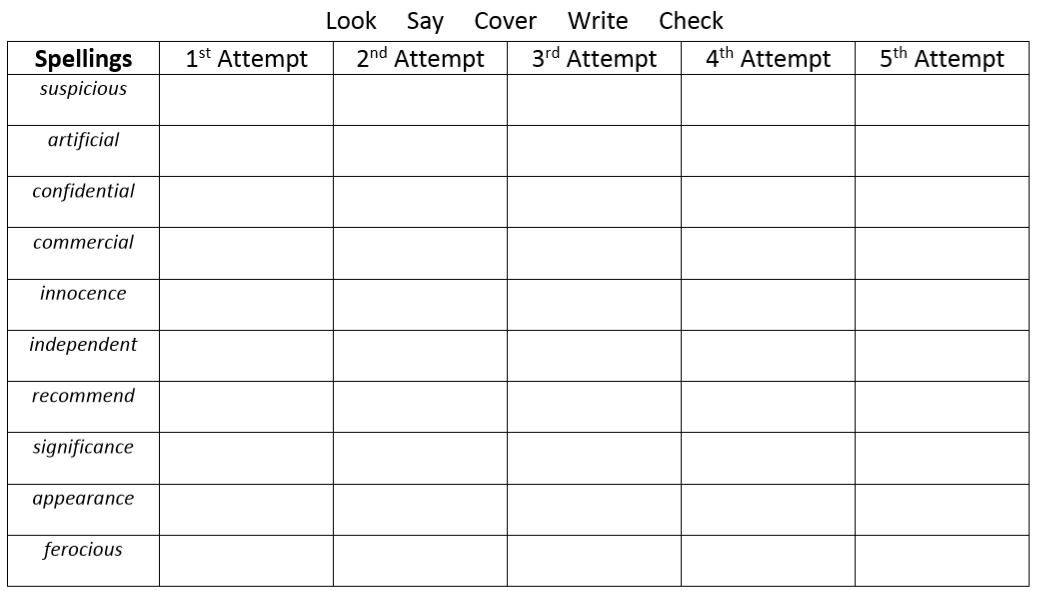 Write sentences using these words correctly. Use a dictionary to help.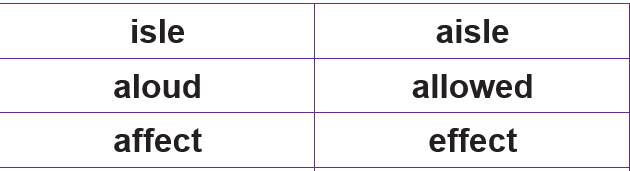 